L ’Association « Salon d’Arts Plastiques de La Rochelle »Mlle TOULOUSE Christiane – Présidente d’Honneur et FondatriceMr RAT Philippe – Président - Tel : 0033 6 19 94 75 16Adresse centralisée pour les inscriptions = Mr RAT Philippe - 20 Rue de la Mousson - 17140 LAGORDCourriel : salonartsplastiqueslr@gmail.com (SALONARTSPLASTIQUESLR@GMAIL.COM)Philippe.rat38@gmail.com (PHILIPPE.RAT38@GMAIL.COM )Organise du 14 octobre au 3 novembre 2024La 4ème EXPO Internationale 2024 d’Arts Plastiques de La RochelleREGLEMENT CENTRE CULTUREL LE MEURLes inscriptions seront closes le Lundi 24 Juin 2024 ou sans préavis Dès que la limite de capacité du nombre d’exposants sera atteinte pour la salle.1 - Tendances artistiquesToutes les techniques et tendances sont admises : peinture, aquarelle, sculpture, tapisserie, dessin, collage, patchwork, photo, émail, vitrail, raku, céramique…2 - Sélection :Les artistes inscrits devront être obligatoirement professionnels et justifier pour les Français d'un numéro de SIRET et pour les étrangers d'un document officiel d'enregistrement de leur activité artistique.Pour tenir compte du nombre maximal d'œuvres pouvant être exposées (300 tableaux et 50 sculptures) les organisateurs se réservent si nécessaire le droit d'opérer une sélection parmi les œuvres des artistes inscrits.3 - Accrochage :Les organisateurs assurent l’installation de l’exposition sous l’autorité du Président. Le placement des œuvres ne pourra en aucun cas être contesté ou modifié. Chaque œuvre doit être munie d’accessoires nécessaires à l’accrochage.  Une carte de visite doit être impérativement disposée par chaque exposant au dos de leur œuvre 4 – Frais de Participation : Pour les tableaux : (vous devez compléter le formulaire d’inscription pour le détail de vos œuvres)Frais de participation : format minimum 50 x 50 cm sans cadre – largeur maximum 100 cm sans cadre – hauteur maximum 150 cm maximum sans cadre - Uniquement les cadres simples et caisses américaines de base seront acceptés.60 euros par œuvre150 € pour 3 œuvresLes artistes auront la possibilité de présenter plusieurs œuvres, suivant les conditions ci-dessus – limitées à 4 tableaux maximum qui seront validés par l’organisation au cours des inscriptions et au plus tard le lundi 24 juin 2024.Pour les sculptures : Céramique, Émail, Raku, Vitrail… : (vous devez compléter le formulaire d’inscription pour le détail de vos œuvres)Frais de participation de 60 € pour 3 œuvres –. Format maximum 70 cm de hauteur sur stèle de 35 x 35 cm - Le poids maximum sera de 30 kg – Concernant les œuvres posées au sol la hauteur maximum sera de 160cm et ne dépassant pas 30 kg ou demander un accord.Aucun support ni stèle ne pourra être fourni par les organisateurs5 – Nombre et format des œuvres :Pour les peintres, liciers, photographes… : L’artiste peut exposer une ou plusieurs œuvres (voir l’article 4 pour les frais de participation et le bulletin d’inscription pour y inscrire vos détails). Les diptyques et triptyques ne sont pas autorisés.Les sculpteurs, céramistes, émailleurs, maitres verrier … : L’artiste peut exposer une ou plusieurs œuvres (voir l’article 4 pour les frais de participation et le bulletin d’inscription pour y inscrire vos détails). Chaque artiste fournira ses stèles de 35x35 cm maximum et de 110 cm de hauteur maximum. 6 – Assurance :Chaque exposant est invité à souscrire sa propre assurance pour cette Exposition Internationale.L’Association n’étant que détenteur et non dépositaire des œuvres reçues au sens du code civil, aucune responsabilité ne pourra lui être attribuée en cas d’avarie, bris de verre, dégradation d’œuvres, incendie, vol ou tout autre perte ou détérioration des œuvres pendant leur séjour dans les salles d’exposition ou pendant leur transfert. Chaque exposant déclare renoncer à tout recours contre l’association en cas d’avaries matérielles ou corporelles de quelque nature que ce soit. Une surveillance rigoureuse sera néanmoins assurée pendant l’exposition.Attention : les aquarelles et autres œuvres sur papier doivent avoir un encadrement léger et rigide et être protégées par un verre minéral ou plexiglass. Le verre ordinaire est accepté sous la seule responsabilité de l’exposant.7 – Pourcentage :Chaque exposant peut mettre ses œuvres à la vente. L’Association percevra un pourcentage de 10% sur le montant des ventes.8 – Certificat d’Exposition :Chaque artiste recevra un Certificat d’Exposition.9 – Transport et expédition des œuvres : Nous conseillons l’envoi des œuvres par La Poste en colissimo pour La France Métropolitaine y compris la Corse, Monaco et l’Andorre ; Nous contacter directement pour autres provenances et destinations. Maximum de poids autorisé par colis : . Pour les réexpéditions des œuvres par La Poste en colissimo,Faire un chèque séparé d’un montant de 50€ par colis.Voir le bulletin d’inscription pour le détail du chèque à mentionner.Envoyez vos colis àMonsieur Philippe RAT – 20 Rue de la Mousson - 17140 – LAGORD - France.– Téléphone mobile : 0033 6 19 94 75 16Expédiez-vos œuvres entre le 16 et le 27 septembre 2024.Pour la réexpédition éventuelle en colissimo, vous devez impérativement envoyer un chèque au nom du « Salon de La Rochelle » pour que la candidature soit acceptée. Ce chèque doit être expédié avec vos documents d’inscription à l’adresse de Mr RAT (en tête de ce document) et il sera évidemment retourné à l’artiste en cas de vente de l’œuvre ou lors de la récupération par l’exposant.Si vous décidez, pendant ou à la fin de l’Exposition, le retour de vos œuvres par voie postale (et que vous ne nous avez pas remis votre emballage et colis), l’Association sera de ce fait obligée de confectionner un emballage et colis ; des frais forfaitisés à 50 euros (pour emballage des œuvres et confection du colis) seront appliqués par colis en sus des frais de retour des œuvres.10 – Dépôt des œuvres par vos soins : Centre Culturel LE MEUR – Avenue Fief Rose – 17140 Lagord – à deux pas du centre-ville de la Rochelle- Lundi 14 octobre 2024 : 10h00 à 19h00 sans interruption - Mardi 15 octobre 2024 : 10h00 à 19h00 sans interruption - Pour livrer avant ces dates, contacter Monsieur RAT par courriel philippe.rat38@gmail.com.11 –Vernissage :Le vernissage organisé par l'Association "Salon des Arts Plastiques de La Rochelle" se déroulera le vendredi 18 octobre 2024 de 17 h à 20 h dans la salle de l'Oratoire - Rue Albert 1er - 17000 La RochelleLa remise de distinctions par les Elus, des prix décernés par l'Association et par nos partenaires pour les œuvres exposées dans la salle de l’Oratoire est prévue lors de ce vernissage.Les décisions du jury sont irrévocables et sans appel.Attention : l'accès à la salle pourra être limité en fonction des règles sanitaires et de sécurité en vigueur.12 – Permanences et Visites : L’Association effectuera les permanences et surveillance de la salle d’exposition afin que les œuvres exposées soient sous un contrôle attentionné et vigilant pour éviter vol et dégradation. Toutefois les artistes ou leurs représentants (conjoint, parents, amis) sont vivement invités à participer à ces permanences. Prendre contact avec l'Association par courriel.13 – Hébergement en Centre-Ville : Pour ceux qui désirent une chambre d’hôtel, voir avec www.airbnb.fr  ou www.booking.fr A titre d’exemple vous avez ci-après quelques hôtels du centre-ville : IBIS La Rochelle Centre Historique – 3 étoiles ; ATLANTIC - 3 étoiles ; FRANCOIS 1er - 3 étoiles ; Le Yachtman - 3 étoiles ; IBIS Style – à la tour de l’Horloge – 3 étoiles ; La Fabrique – 3 étoiles ; IBIS La rochelle Vieux Port – 3 étoiles.15 – Retrait des œuvres par vos soins : Centre Culturel LE MEUR – avenue du Fief Rose – 17140 Lagord- Samedi 02 novembre 2024 à partir de 14h jusqu’à 19h30.Le dimanche Le Centre Culturel LE MEUR est fermé.- Lundi 04 novembre 2024 : de 8h00 à 13h00 - dernier délai - Les œuvres devant être réexpédiées par voie postale seront envoyées dans les deux semaines suivantes, soit du 5 au 19 novembre 202416 – Catalogue : FacultatifAprès règlement de la somme de 30 euros, chaque artiste verra une de ses œuvres exposées dans la salle de l’Oratoire ou dans le Centre Culturel LE MEUR, publiée dans le Catalogue de l’Exposition. Il recevra un exemplaire de ce catalogue sur place lors de la restitution de ses œuvres ou dans son colis, s’il a choisi la formule de réexpédition.Aucun catalogue ne sera envoyé aux artistes avant la période de restitution des œuvres. Au Plaisir de vous revoir et vous recevoir.C. TOULOUSE , P. RAT et les Administrateurs.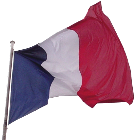 